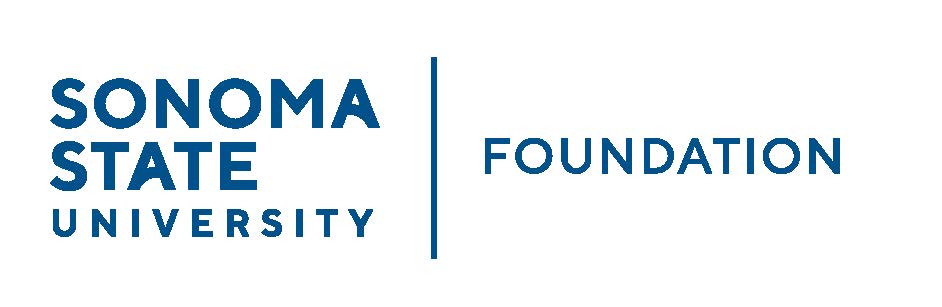 AUDIT COMMITTEE AGENDASSU Foundation Audit Committee MeetingMay 4, 20233:00-4:00pm	Location: Salazar 2043B or via Zoom(for dial-in instructions please email bishopk@sonoma.edu)Members:		Randy Pennington (Chair), Anita Christmas, Mike Sullivan, 	Brigitte Lahme, Josh GoffCommittee Staff:	Amanda Visser, Ian Hannah, Monir Ahmed, Mario Perez, 	Kyle Bishop-Gabriel, River Christina Cullen  OPENING COMMENTS APPROVAL OF THE MINUTES – 9.14.22AUDIT PLAN & TIMELINE FOR 22/23 FISCAL YEAR – AldrichCHANCELLOR’S OFFICE SSUF AUDIT UPDATEAUDIT COMMITTEE CHARTER REVIEWOPEN ITEMS